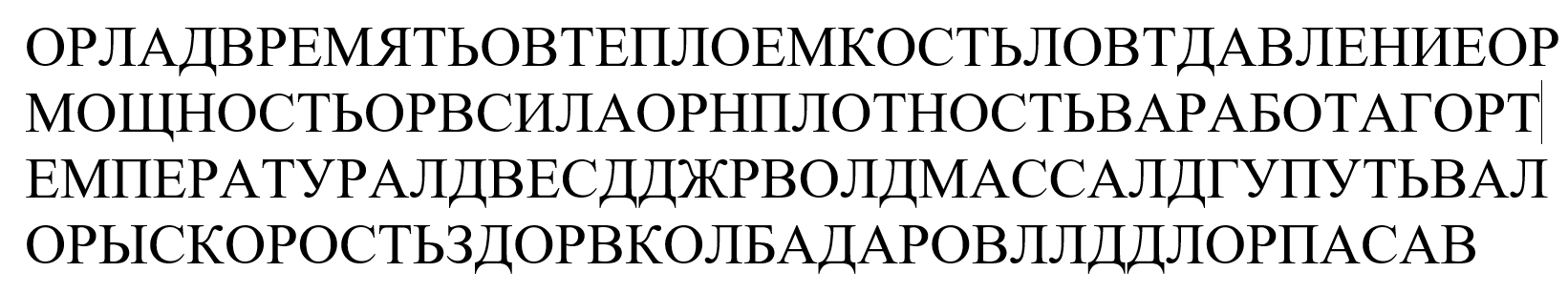 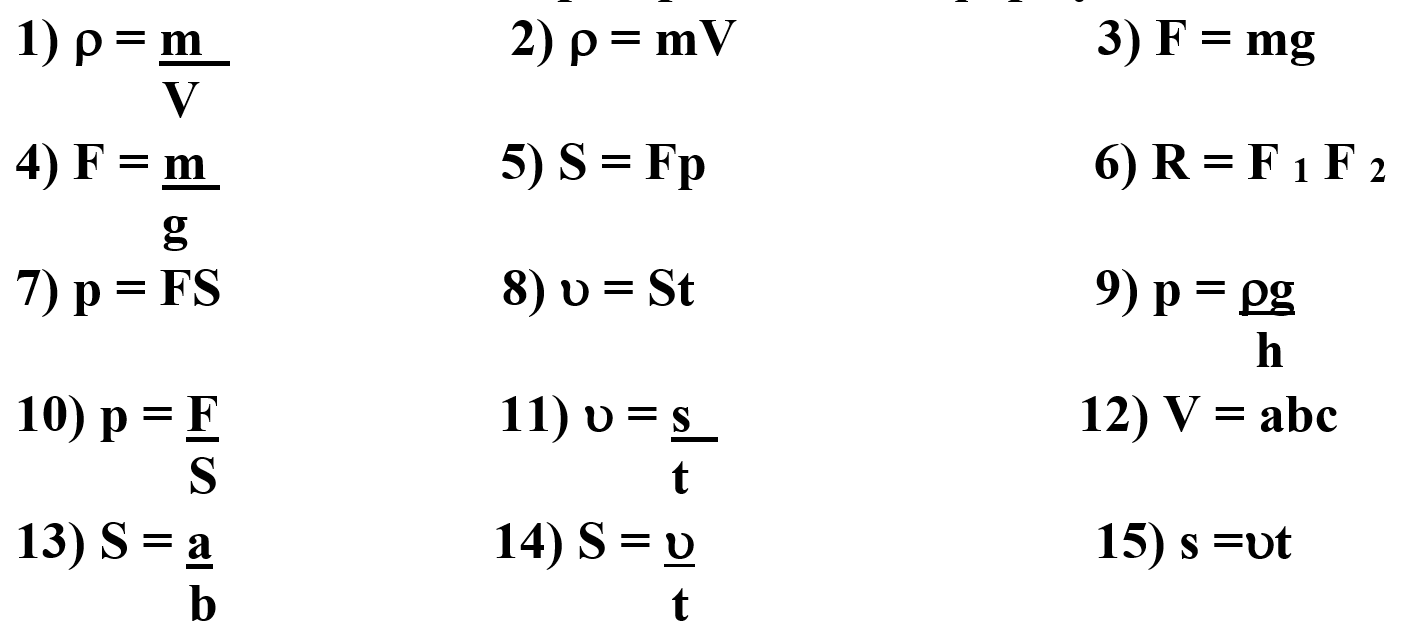 Все поведает, хоть и без языка, когда будет ясно, а когда – облака. Клубится, а не дым, ложится, а не снег. Книги читают, а грамоты не знают. Был один Антошка, посмотрел в окошко – там второй Антошка! Что это за окошко? Куда смотрел Антошка?Висит груша – нельзя скушать.Что с земли не поднимешь?Видно нет у нее ума: ест она себя сама.Чист и ясен, как алмаз,  дорог не бывает, он от матери рожден, сам ее рождает.Вечером наземь слетает, ночь на земле пребывает, утром опять улетает.На стене висит тарелка, По тарелке ходит стрелка. Эта стрелка наперёд Нам погоду узнаёт.Все поведает, хоть и без языка, когда будет ясно, а когда – облака. Клубится, а не дым, ложится, а не снег. Книги читают, а грамоты не знают. Был один Антошка, посмотрел в окошко – там второй Антошка! Что это за окошко? Куда смотрел Антошка?Висит груша – нельзя скушать.Что с земли не поднимешь?Видно нет у нее ума: ест она себя сама.Чист и ясен, как алмаз,  дорог не бывает, он от матери рожден, сам ее рождает.Вечером наземь слетает, ночь на земле пребывает, утром опять улетает.На стене висит тарелка, По тарелке ходит стрелка. Эта стрелка наперёд Нам погоду узнаёт.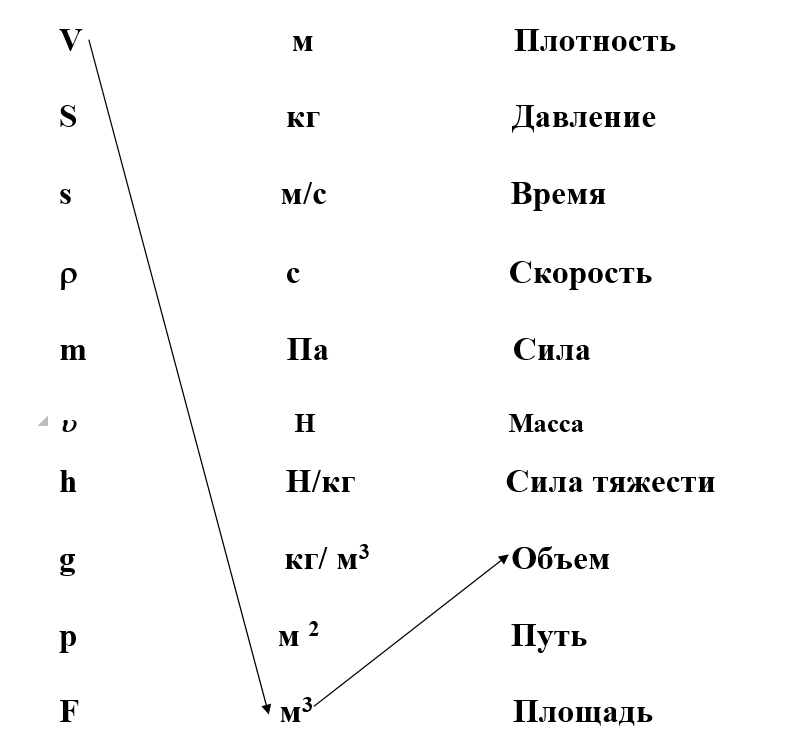 